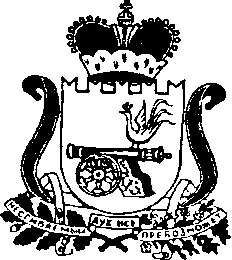 СОВЕТ ДЕПУТАТОВ РУДНЯНСКОГО ГОРОДСКОГО  ПОСЕЛЕНИЯРУДНЯНСКОГО РАЙОНА СМОЛЕНСКОЙ ОБЛАСТИРЕШЕНИЕОт 29.03.2019 № 211О списании основных средств                 Рассмотрев ходатайство  по списанию основных средств  от 25 марта   2019 г  и акт обследования основных средств ,  находящихся  в хозяйственном ведении  в МУП «Руднятеплоэнерго»  по причине полного износа имущества, пришедшего в негодность, не подлежащее восстановлению (МУП  «Руднятеплоэнерго»  (Сапожников А.Н.) Совет депутатов Руднянского городского поселенияР Е Ш И Л :1. Списать основные средства, переданных МУП «Руднятеплоэнерго» в хозяйственное  ведение, по перечню  согласно приложения № 1.Глава муниципального образования Руднянского городского поселенияРуднянского района Смоленской области                                           С.Н. КостинПриложение №1К решению Совета депутатовРуднянского городского поселенияот 29.03.2019  № 211ПереченьИмущества  Руднянского городского поселения Руднянского района Смоленской области№п/пНаименованиеИнвентарный  номерКоличествошт.Год выпускаБалансоваястоимостьРуб.Износ на01.10.16Руб.Остаточнаястоимостьна 01.10.2016Руб.1Теплотрасса котельной школа №2 пер. Ленинский6611999 г126710,00120774,345935,66Итого1126710,00120774,345935,66